BACKGROUND: There have been many studies that have proven that gratitude makes us happier and healthier. Like any emotion, gratitude can't be forced but we CAN cultivate our thoughts so that gratitude is more likely to arise. Practicing gratitude helps create a HABIT where we focus on the positive in life. 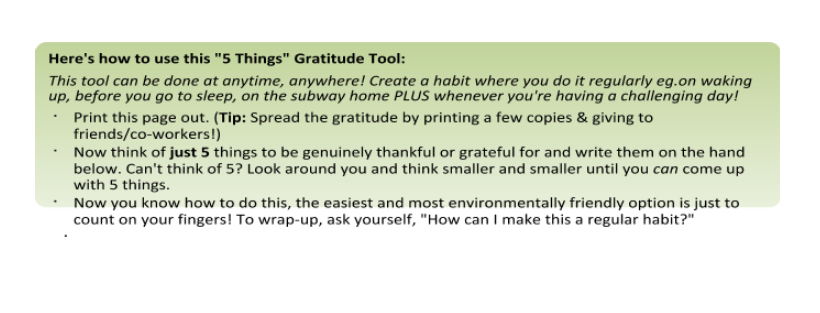 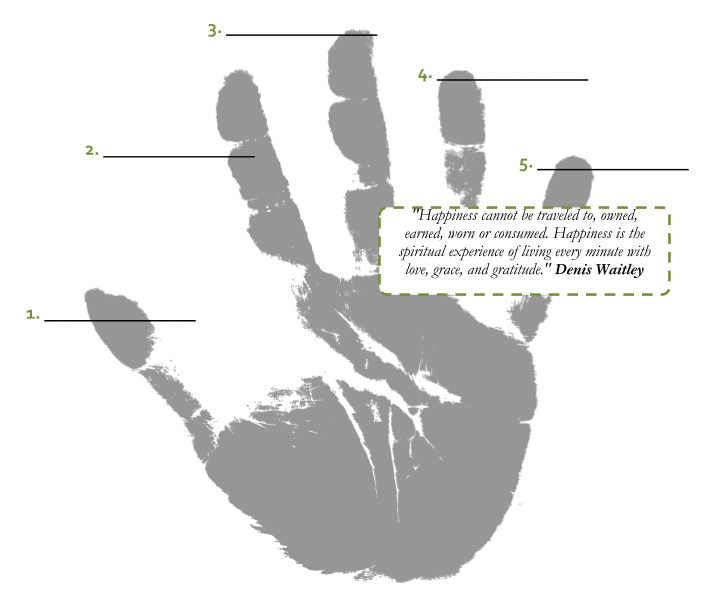 